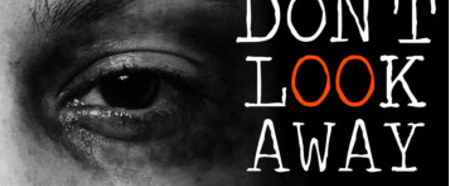 8 years of TRAUMA AND SHAME must end nowSafe resettlement for Australia’s refugeesLet them call Australia HOME 